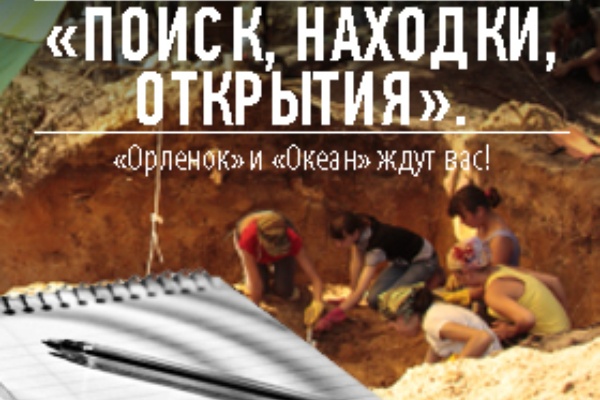 Определены финалисты заочного тура конкурса "Поиск, находки, открытия"Подведены итоги I заочного тура Всероссийского конкурса "Поиск, находки, открытия" для категории участников от 13 до 15 лет. Его победители награждаются путевками на специализированную поисковую смену во всероссийском детском центре "Орленок", которая пройдет с 1 по 20 июня. Во время смены состоится II очный тур Конкурса.Список участников, прошедших в финал, размещен ниже.СПИСОК ФИНАЛИСТОВВСЕРОССИЙСКОГО КОНКУРСА ТВОРЧЕСКИХ РАБОТСПИСОК ФИНАЛИСТОВВСЕРОССИЙСКОГО КОНКУРСА ТВОРЧЕСКИХ РАБОТСПИСОК ФИНАЛИСТОВВСЕРОССИЙСКОГО КОНКУРСА ТВОРЧЕСКИХ РАБОТСПИСОК ФИНАЛИСТОВВСЕРОССИЙСКОГО КОНКУРСА ТВОРЧЕСКИХ РАБОТ"ПОИСК, НАХОДКИ, ОТКРЫТИЯ"ВОЗРАСТНАЯ ГРУППА 13 – 15 ЛЕТ"ПОИСК, НАХОДКИ, ОТКРЫТИЯ"ВОЗРАСТНАЯ ГРУППА 13 – 15 ЛЕТ"ПОИСК, НАХОДКИ, ОТКРЫТИЯ"ВОЗРАСТНАЯ ГРУППА 13 – 15 ЛЕТ"ПОИСК, НАХОДКИ, ОТКРЫТИЯ"ВОЗРАСТНАЯ ГРУППА 13 – 15 ЛЕТАлтайский крайСтруганикВладаВитальевнаАлтайский крайШаминаАнгелинаВитальевнаАлтайский крайШугаеваЕкатеринаАлексеевнаАлтайский крайФомичеваКсенияСергеевнаАлтайский крайГайнулинРусланМуратовичАрхангельская областьШелгинскийАлександрЮрьевичАрхангельская областьДерекаИльяАндреевичАстраханская областьВласовВалентина ВладимировичАстраханская областьУтепов КуанышСериковичАстраханская областьРидельАлексей СергеевичАстраханская областьБредихинВладислав СтаниславовичАстраханская областьИсназароваОксанаКублановнаАстраханская областьКаюпова КамиллаКазбековнаБелгородская областьАнисимовАлександрСергеевичБелгородская областьАртемоваВикторияАлександровнаБелгородская областьБондареваАнастасия ВладимировнаБелгородская областьБесединНикита АлександровичБелгородская областьАнисимовАлександрСергеевичВладимирская областьГудинЕгорВладимировичВладимирская областьФомичевЛеонидАлексеевичВолгоградская областьГречихаДаниилДмитриевичВолгоградская областьЗезекалоДмитрийСергеевичВолгоградская областьШмидтЕвгенияИвановнаВолгоградская областьВасилюкАнастасияАлександровнаВолгоградская областьДавлатгариевНаильРашидовичВолгоградская областьКуприяновАлександраВикторовичВолгоградская областьСазоновВладиславАлександровичВолгоградская областьЧмиленкоДарьяАлексеевнаВолгоградская областьКалининаКристинаСергеевнаВолгоградская областьШипиловаАнастасияАлександровнаВолгоградская областьГрабовскаяВалерияКирилловнаВолгоградская областьЛапухинаАнастасия МихайловнаВолгоградская областьМоховаИринаСергеевнаВолгоградская областьОрешкинАртемЕвгеньевичВологодская областьПолетаевЕвгенийВладимировичВологодская областьБолтуховВладислав АндреевичВологодская областьТрошинНикита СергеевичЕврейская автономная областьРожковскаяТатьянаВикторовнаИркутская областьКучегановКонстантинАлександровичИркутская областьПроказин ИльяЮрьевичИркутская областьКудряшовМаксим МихайловичИркутская областьПелиховаМарияСергеевнаКалужская областьЕгоренковаЮлияВадимовнаКемеровская областьЗаикинМихаилНиколаевичКемеровская областьСергееваЕкатеринаСергеевнаКемеровская областьБелоглазовФеликс ИгоревичКемеровская областьУсов СеменСтепановичКемеровская областьШурховецкаяЯнаВикторовнаКемеровская областьХильшерДарьяСергеевнаКемеровская областьСемыкинаАленаАлександровнаКемеровская областьРоманов Вадим СергеевичКемеровская областьЩегловКонстантинАлександровичКемеровская областьМостыкоСветланаСергеевнаКемеровская областьПоловинкинаЮлияМихайловнаКраснодарский крайДзинаНатальяКраснодарский крайГаринаКристинаАндреевнаКраснодарский крайСалтыцкийЮрийЭдуардовичКраснодарский крайДятловАлександрСергеевичКраснодарский крайТаунсиПавелНиколаевичКраснодарский крайОловянниковаАнастасияАльбертовнаКраснодарский крайШевченкоВладимирВладимировичКраснодарский крайБуланкин АртемАлександровичКраснодарский крайКазимоваМиленаНазимовнаКраснодарский крайКостюкНикита РомановичКраснодарский крайЛучковаДарьяВитальевнаКраснодарский крайВолошинаЕлизаветаВалерьевнаКраснодарский крайАрзамасцевИгорьСергеевичКраснодарский крайНосенкоАлександраГеннадиевнаКраснодарский крайКупцоваНатальяСергеевнаКраснодарский крайПавловаВладиславаДмитриевнаКраснодарский крайМачкалянСуренСуреновичКраснодарский крайКовальскаяАннаРомановнаКрасноярский крайВоробьеваТатьянаСергеевнаКрасноярский крайВойничДенисСергеевичКрасноярский крайСаковскийМаксим АндреевичКрасноярский крайМакрушинГеоргийГеннадьевичКрасноярский крайКозинАлексейВитальевичКрасноярский крайКожевниковаАнжеликаАндреевнаКрасноярский крайКрасков ГеннадийПетровичКурская областьЧигареваНадеждаВладимировнаКурская областьВорошулинМихаилСергеевичКурская областьФроловОлегОлеговичКурская областьБайрамоваДарьяАнаровнаКурская областьСерединМихаилАлексеевичКурская областьМорозоваАнастасияЮрьевнаЛенинградская областьЛиновицкийАлександрВитальевичЛипецкая областьКарловаАнгелинаМосковская областьАввакумоваАльбинаДенисовнаМосковская областьСемечеваСофияКонстантиновнаМосковская областьПарамзинСеменИгоревичМосковская областьГлаголеваАннаАндреевнаМосковская областьЛавровДаниилСергеевичМоскваКлекчянБорисБорисовичМоскваШевченкоАлександрАлександровичМоскваЗакировТимурАльбертовичМоскваМирзоевСубхонХамзаевичМоскваГадзаоновВладислав БатразовичМоскваЕпихинЮрийЕвгеньевичМоскваИвахненкоСергейИгоревичМоскваВихревДмитрийОлеговичМоскваНасыроваАннаАлександровнаМоскваФеоктистоваВалерияАлександровнаМоскваГаиповСолижонХасанжоновичМоскваЖигаловАлексейСергеевичМурманская областьЖуравлевДенисСергеевичНижегородская областьИванцовАлексейСергеевичНижегородская областьПолуэктовЮрийНижегородская областьГырлаВалерияАлександровнаНижегородская областьВилковаЕлизаветаРуслановнаНижегородская областьНажигановЕгорСергеевичНовгородская областьЛысовКонстантинВладимировичНовгородская областьСтепановаАннаАлександровнаНовгородская областьКунСофьяСергеевнаНовосибирская областьРозиДарьяАлександровнаНовосибирская областьРязановаДарьяАндреевнаНовосибирская областьШунковаВераВалерьевнаНовосибирская областьЦинковЛеонидДмитриевичНовосибирская областьБережневЯрославМаксимовичНовосибирская областьДмитриев КонстантинСергеевичОренбургская областьМамзинаЛарисаОренбургская областьИльина ДарьяАндреевнаОренбургская областьЛабынцеваЭлинаОлеговнаОренбургская областьАверин ДаниилВячеславовичОренбургская областьАфанасьеваАнгелинаВячеславовнаОренбургская областьУтегалиеваМольдрУруновнаОренбургская областьРыжковВладимирСергеевичОренбургская областьКощееваАлександраАлексеевнаПензенская областьПозднякова Елена АндреевнаРеспублика БашкортостанЗагыртдиноваЭлинаРафильевнаРеспублика ДагестанПахрутдиноваСидратМурадовнаРеспублика ИнгушетияБахмурзиеваХаваТемерлановнаРеспублика ИнгушетияСаутиевМусаЯковлевичРеспублика КарелияСенатусВикторияМихайловичРеспублика КарелияСорокинЕвгенийСергеевичРеспублика КарелияЛазареваАлександрОлеговичРеспублика КарелияХристофоровЕгорДмитриевичРеспублика КарелияБондарьАнастасия ВалерьевнаРеспублика КарелияАлексееваНадеждаАлександровнаРеспублика МордовияПотаповаДианаМихайловнаРеспублика МордовияКамбаратоваНатальяЕвгеньевнаРеспублика МордовияПодопреловаТатьянаАркадьевнаРеспублика МордовияЛазареваВикторияАлексеевнаРеспублика МордовияМамаеваМаринаВалерьевнаРеспублика МордовияСафаевЗакирРафиковичРеспублика МордовияСимоновИльяАлександровичРеспублика МордовияЛеонтьеваАнастасияСергеевнаРеспублика МордовияЯкомаскинАндрейАндреевичРеспублика МордовияЛеонтьеваАленаВладимировнаРеспублика МордовияУчеваткинаЮлияПетровнаРеспублика МордовияМамаевСергейВячеславовичРеспублика МордовияФедотовЕвгенийВасильевичРеспублика МордовияСоставкинНиколайЕвгеньевичРеспублика ТатарстанЗиннатуллинаГузельРинатовнаРеспублика ТатарстанФазулинИльнурИльшатовичРеспублика ТатарстанБарановРусланАлексеевичРеспублика ТатарстанИлюшинаЭлинаВалерьевнаРеспублика ТатарстанЗвегинцеваЕлизаветаПавловнаРеспублика ТатарстанСолдаткинаАлинаАндреевнаРеспублика ТатарстанАлякинаАнгелинаСергеевнаРеспублика ТатарстанСимоноваДинараРеспублика ТатарстанОрелЕлена Республика ЧувашияАльцеваЕкатеринаАнатольевнаРеспублика ЧувашияЛандышеваАннаАлексеевнаРеспублика ЧувашияБыковАлексейНиколаевичРеспублика ЧувашияДашдиевРауфМаарифовичРеспублика ЧувашияМихайловНикита АлександровичРеспублика ЧувашияАлександровВладимирАндреевичРеспублика ЧувашияАрхиповАлексейГригорьевичРеспублика ЧувашияДементьеваМаргаритаЕвгеньевнаРеспублика ЧувашияБеловаЯнаВладимировнаРеспублика ЧувашияПорфирьевЕвгенийВалерьевичРостовская областьБрежневаАлександраВикторовнаРязанская областьКарькинаВикторияЮрьевнаСамарская областьКузнецовАндрейКонстантиновичСамарская областьБурмистроваСофьяПетровнаСамарская областьВасильеваКсенияАлександровнаСамарская областьКоноваловаДарьяСергеевнаСамарская областьМосольковаДарьяВадимовнаСанкт-ПетербургСтепанюкКсенияТарасовнаСанкт-ПетербургЗеленскаяВалентина ИгоревнаСанкт-ПетербургЮркоАндрейСергеевичСанкт-ПетербургВолковИванАндреевичСанкт-ПетербургДюринский КонстантинИльичСаратовская областьЯкубовСеменСтаниславовичСаратовская областьНикифороваТатьянаСергеевнаСаратовская областьЛиманскийАртемВладимировичСвердловская областьЖдановаСнежанаВячеславовнаТамбовская областьЛарионоваАнастасия ВалерьевнаТамбовская областьКузнецоваАнгелинаСергеевнаТомская областьНикуличСтепанАлександровичТомская областьМамоновАндрей ВасильевичТомская областьПоповаЕвгенияАлексеевнаТомская областьСизоваАнастасия СергеевнаТомская областьТюгановаДарьяДмитриевнаТульская областьФилипповНикита ИгоревичТульская областьГулинаЕкатеринаЗахаровнаТульская областьСанкинИльяБорисовичТульская областьСторчеваяДарьяАртемовнаТульская областьСиткевичТатьянаВикторовнаТюменская областьМоргунМарияИвановнаТюменская областьВалуеваНадеждаИгоревнаТюменская областьСтеповаяМарияВладимировнаТюменская областьКузнецоваСветланаАлександровнаУльяновская областьЛазареваМарияОлеговнаУльяновская областьХисяметдиновТимурИльдаровичУльяновская областьМаркеловАндрейДмитриевичУльяновская областьДемкинаЕлена АлексеевнаУльяновская областьМеграбянЭлоннаАртуровнаУльяновская областьКруглякАнастасия СергеевнаХабаровский крайМедуницынаЕкатеринаНиколаевнаХанты-Мансиийский автономный округ ЮграКряжевНикита  СергеевичХанты-Мансиийский автономный округ ЮграШайхутдиноваМарияОлеговнаХанты-Мансиийский автономный округ ЮграПетрученкоНиколайНиколаевичХанты-Мансиийский автономный округ ЮграКлимчукИгорьОлеговичЧелябинская областьКихтенкоАлександрВадимовичЧелябинская областьКовальковНикита ИгоревичЧелябинская областьБойцовАлексейАндреевичЯмало-Ненецкий автономный округШишкина ОльгаДмитриевнаЯмало-Ненецкий автономный округСтекановаКсенияАндреевнаЯмало-Ненецкий автономный округАзнабаеваЭлизаРифатовнаЯмало-Ненецкий автономный округПузырейСветланаСергеевнаЯмало-Ненецкий автономный округРязаповаМарияРуслановнаЯмало-Ненецкий автономный округЗаводовскийАнатолийАндреевич Ямало-Ненецкий автономный округЛисовскаяЕкатеринаСергеевна 